Научный совет РАН
по проблемам экологии биологических системТериологическое общество при РАНИнститут водных и экологических проблем
Хабаровского ФИЦ ДВО РАНФГБНУ «ВНИРО»Хабаровское краевое отделение
Русского географического обществаБлаготворительный фонд «Биосфера»7–11 октября 2024 года проводятСИМПОЗИУМАКТУАЛЬНЫЕ ПРОБЛЕМЫ БИОГЕОГРАФИИ
ДАЛЬНЕВОСТОЧНОГО РЕГИОНА РОССИИСимпозиум посвящен
300-летию Российской академии наук и
155-летию академика В.Л. Комарова (1869-1945)ВТОРОЕ ИНФОРМАЦИОННОЕ ПИСЬМО ОСНОВНЫЕ НАПРАВЛЕНИЯ РАБОТЫ СИМПОЗИУМА:История биогеографических исследований Дальневосточного региона.Биогеографические особенности Дальнего Востока России, структура и динамика растительности и животного населения региона.Особенности видового состава флоры и фауны региона, географическое распространение отдельных видов флоры и фауны, изменение ареалов, историческая динамика.Вопросы экологии животных и растений, история формирования флоры и фауны региона.Проблемы и опыт сохранения биоразнообразия дальневосточного экорегиона.ОргкомитетПредседатель:Рожнов В.В., академик РАН, президент Териологического общества при РАНСопредседатели:Ермолин А.Б., к.э.н., директор БФ «Биосфера»Колончин К.В., д.э.н., директор ФГБНУ ВНИРОКрюкова М.В., д.б.н., директор ИВЭП ХФИЦ ДВО РАНЧлены Оргкомитета:Воронов Б.А., член-корр. РАН, научный руководитель ИВЭП ХФИЦ ДВО РАН Дунишенко Ю.М., Дальневосточный филиал ВНИИОЗКолпаков Н.В., д.б.н., директор Сахалинского филиала ВНИРОКотлов И.П. к.б.н., ИПЭЭ РАНКоцюк Д.В., к.б.н., директор Хабаровского филиала ВНИРОЛисовский А.А., к.б.н., ИПЭЭ РАНМахинов А.Н., д.г.н., председатель Хабаровского краевого отделения Русского географического обществаТиунов М.П., ведущий научный сотрудник ФНЦ Биоразнообразия ДВО РАНФОРМЫ УЧАСТИЯ В СИМПОЗИУМЕ:очная (выступление с докладом, публикация материалов);дистанционная (выступление с докладом, публикация материалов);КЛЮЧЕВЫЕ ДАТЫ01.08.2024 – Прием заявок на участие в работе конференции и подача тезисов докладов10.09.2024 – Оплата оргвзносаПрием заявок по ссылке
https://forms.yandex.ru/cloud/65bcaadf5056904649b4c44c/РЕГИСТРАЦИОННЫЙ ВЗНОСОплата оргвзноса после подтверждения участияДля очных участников – 600 руб.,Для дистанционных участников – 300 руб. Оргвзнос необходимо перечислить до 10.09.2024.Оргвзнос для участия в симпозиуме следует перечислить по банковским реквизитам, указанным ниже. После оплаты квитанцию об оплате направить на адрес электронной почты simp-dv2024@yandex.ru.Благотворительный фонд «Биосфера»ИНН/КПП 2722116495/272201001р/с 40703810606560000020 в Банке филиал «Центральный» банка ВТБ (ПАО)кор/с 30101810145250000411 БИК 044525411Назначение платежа: Симпозиум оплата оргвзноса Отчетные документы по оплате будут предоставлены по запросу.ТРЕБОВАНИЯ К ОФОРМЛЕНИЮ МАТЕРИАЛОВ ДЛЯ ПУБЛИКАЦИЙ Объем материалов: до 8 страниц текста, включая вставленные в текст рисунки, таблицы, список литературы. Шрифт: Times New Roman; кегль – 12; интервал – одинарный; поля: справа и слева — по 23 мм, остальные — по 20 мм; абзацный отступ – 1,25; выравнивание – по ширине страницы, без переносов. Формат текста: *.doc., *.docx). Размер бумаги: А4 (210*297). Пример оформления статьи:НАЗВАНИЕ СТАТЬИ (на русском языке)ARTICLE TITLE (на английском языке)Иванов И.И.1, Петров П.П.2 (на русском языке)Ivanov I.I.1, Petrov P.P.2 (на английском языке)1 Название организации, город, страна (на русском языке)2 Название организации, город, страна (на английском языке)e-mail: ivanov@mail.ruАннотация (на русском языке,) Abstract (на английском языке) Ключевые слова (на русском языке) Keywords (на английском языке) Текст статьи. Текст статьи. Текст статьи. Текст статьи. Текст статьи. Текст статьи. Текст статьи. Текст статьи. Текст статьи. Текст статьи. Текст статьи. Текст статьи. Текст статьи. Текст статьи. Текст статьи. Текст статьи. Благодарности. Литература1. Майр Э. Популяции, виды и эволюция. М.: Мир, 1974. 460 с.2. Ткаченко К. Н. Особенности питания амурского тигра Panthera tigris altaica (Carnivora, Felidae) в густонаселенной местности (на примере Большехехцирского заповедника и его окрестностей) // Известия Российской академии наук. Серия биологическая. – 2012. – №. 3. – С. 336-336.3. Pallas P.S. Zoographica rosso-asiatica, sistens omnium animalium in extenso imperio rossico et adjacentibus maribus observatorum recensionem, domicilia, mores et descriptiones, anatomen atque icones plurimorum. V. 1. Saint Peterburg. 1814. 592 p.Файл, содержащий текст статьи, называть следующим образом: Фамилия первого автора, слово «Статья», (Иванов Статья.docx). При наличии у первого автора нескольких статей, после слова «Статья» следует указать порядковый номер (Иванов Статья 1.docx). Оформление таблиц и рисунков. Таблицы и рисунки должны быть встроены в текст. На все рисунки и таблицы в тексте указываются ссылки (рис. 1, табл. 1). Подписи к рисункам – по центру под рисунком, таблицы должны иметь названия, название таблицы –по центру над таблицей. Иллюстрации выполняются в черно-белом формате. Рисунки присылаются отдельным файлом, в формате *.jpg, *.tif, разрешение не менее 300 dpi. Файл, содержащий рисунок, называть следующим образом: Фамилия первого автора, слово «Рисунок», (Иванов Рисунок.tif). При наличии нескольких рисунков в статье, после слова «Рисунок» следует указать его порядковый номер (Иванов Рисунок 1.tif). Оформление списка литературы. Список литературы оформляется по ГОСТ Р 7.1.2003, строится в алфавитном порядке. Ссылки по тексту – порядковый номер в квадратных скобках [2,3].Авторы несут полную ответственность за достоверность представленных материалов. Оргкомитет имеет право отклонить представленные материалы в случае отступления от требований подготовки рукописей, несоответствия содержания материалов тематике конференции. Статьи для публикации следует отправлять в электронном виде по адресу:
simp-dv2024@yandex.ru.При отсутствии ответа о получении материалов, просьба продублировать информацию. После издания сборник материалов конференции будет разослан в центральные научные библиотеки России и размещён в базе данных Российского индекса научного цитирования (РИНЦ). Дальнейшая информация будет представлена в Информационном письме №2 после заполнения регистрационной формы и формирования программы конференции.МЕСТО ПРОВЕДЕНИЯ СИМПОЗИУМА: г. Хабаровск, Амурский бульвар, 13А.Участники симпозиума самостоятельно заказывают номера в гостиницах г. Хабаровска. В случае необходимости по предварительным заявкам бронируются номера в гостинице Хабаровск (г. Хабаровск, ул. Волочаевская, 118).Контактная информация оргкомитетаБлаготворительный фонд «Биосфера». Хабаровск, Российская Федерация, ул. Пушкина, 40, офис 5. Телефоны +7 (4212) 32-79-33, +7 (924) 210-4339. 
Электронный адрес для связи: simp-dv2024@yandex.ru.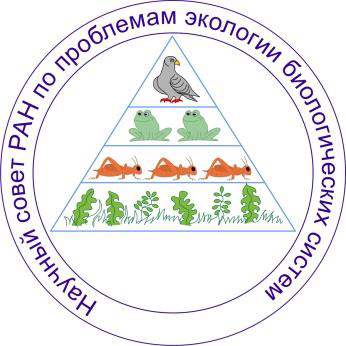 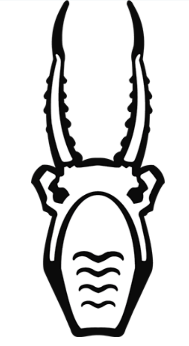 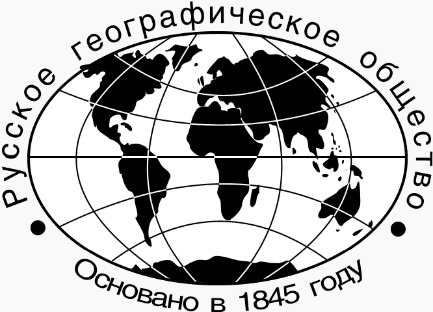 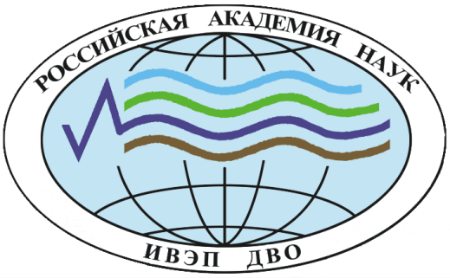 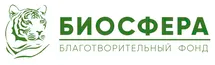 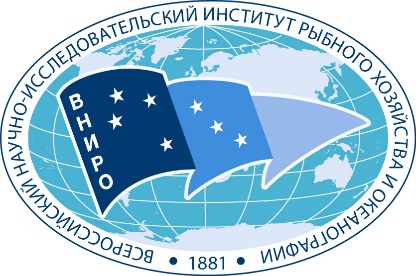 